June 30, 2021Docket No. A-2020-3021546Utility Code: 1123397EMAILPAUL ERRIGOGREENCROWN ENERGY LLC229 MAIN STREETBELLEVILLE  NJ   07109	RE: Electric Generation Supplier License Application Dear Mr. Errigo:On August 26, 2020, the Public Utility Commission (Commission) accepted GREENCROWN Energy, LLC’s (GREENCROWN) application for an Electric Generation Supplier license.  By Commission Order entered on November 19, 2020, GREENCROWN’s application was denied.  On November 26, 2020, GREENCROWN field a Petition for Reconsideration, Recission and Reinstatement.  On December 17, 2020, the Petition for Reconsideration, Rescission and Reinstatement was granted, pending further review of, and consideration on, the merits.  On May 6, 2021, the Commission issued an Opinion and Order, granting the Petition for Reconsideration, Rescission and Reinstatement, filed by GREENCROWN and referred the application to the Bureau of Technical Utility Services for further action as deemed necessary.  The application of GREENCROWN, as submitted on August 26, 2020, was incomplete.  In order for us to complete our analysis of your application, the Energy Industry Group requires answers to the attached questions.  Please be advised that you are directed to forward the requested information to the Commission within 30 days from the date of this letter.  Failure to respond may result in the application being denied.  As well, if GREENCROWN has decided to withdraw its application, please reply notifying the Commission of such a decision.Please forward the information to the Secretary of the Commission at the address listed below.  When submitting documents, all documents requiring notary stamps must have original signatures.  Please note that some responses may be e-filed to your case, http://www.puc.pa.gov/efiling/default.aspx.   A list of document types allowed to be e-filed can be found at http://www.puc.pa.gov/efiling/DocTypes.aspx.  Your answers should be verified per 52 Pa Code § 1.36.  Accordingly, you must provide the following statement with your responses:I, ________________, hereby state that the facts above set forth are true and correct to the best of my knowledge, information and belief, and that I expect to be able to prove the same at a hearing held in this matter.  I understand that the statements herein are made subject to the penalties of 18 Pa. C.S. § 4904 (relating to unsworn falsification to authorities).The blank should be filled in with the name of the appropriate company representative, and the signature of that representative should follow the statement.In addition, to expedite completion of the application, please also e-mail the information to Lee Yalcin at lyalcin@pa.gov.  Please direct any questions to Lee Yalcin, Bureau of Technical Utility Services, at lyalcin@pa.gov (preferred) or (717) 787-6723.  							Sincerely,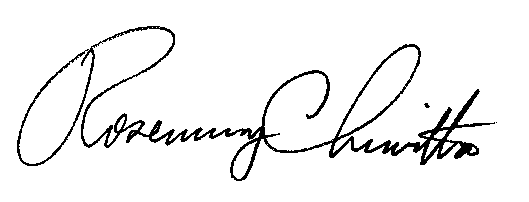 	Rosemary Chiavetta	SecretaryCC: Al DorsoDocket No.  A-2020-3021546GREENCROWN Energy, LLCData RequestsSet IV1. 	Reference Section 4.e, pg. 8, Customers - Applicant selected “Residential and Small Commercial as Mixed Meter ONLY” and also selected “Small Commercial Customers”. These two options can’t be selected together. Please submit a revised page 8 of the application with only one of these options selected.   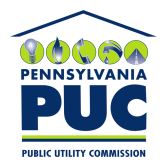 COMMONWEALTH OF PENNSYLVANIAPENNSYLVANIA PUBLIC UTILITY COMMISSION400 NORTH STREET, HARRISBURG, PA 17120IN REPLY PLEASE REFER TO OUR FILERosemary Chiavetta, SecretaryPennsylvania Public Utility Commission400 North StreetHarrisburg, PA 17120